Первое собрание в первой младшей группе «Давайте познакомимся»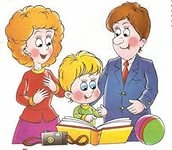 Цель:-Познакомить родителей между собой, научить их партнерским отношениям друг с другом и воспитателями-Дать представление родителям о физическом, психическом, умственном развитии детей 1,5-3 лет.Повестка:1. Знакомство родителей друг с другом2. Итоги адаптационного периода3. Разное1. Ознакомление с повесткой собранияНа входе в группу родителям предлагается заполнить газету «Мы хотим, чтоб наши дети стали…». Садятся на стулья, расставленные по кругу.
Добрый вечер. Мы рады видеть Вас на нашей первой встрече. Сегодня у нас с Вами первое родительское собрание, на котором мы познакомимся, узнаем друг друга поближе, я расскажу Вам о том чему мы уже успели научиться за период адаптации к детскому саду и что нам еще предстоит узнать.После этого мы с Вами выберем родительский комитет и поговорим о разном.Итак, Вы привели своих детей в детский сад и у нас с Вами одна общая цель, сделать их пребывание здесь комфортным, безопасным, интересным, увлекательным, познавательным и т. д.Во время пребывания ребенка в детском саду мы (дети, педагоги, родители) составляем треугольник. Во главе треугольника, конечно же, стоит ребенок. Как Вы думаете, что произойдет с треногим табуретом, если подломится одна ножка (упадет).  Вот именно, упадет! Вспомните басню Крылова «Лебедь, рак и щука» где говорится: «Когда в товарищах согласья нет на лад их дело не пойдет, выйдет у него не дело, только мука!» Следовательно, нам с Вами нужно объединить усилия для того, чтобы детям было интересно и комфортно в детском саду и здесь очень важно наличие взаимопонимания и поддержки.Мы с Вами 5 лет будем жить одной, я надеюсь, дружной семьей. А для начала нужно поближе познакомиться. Я попрошу Вас встать в круг.-Дети очень любят играть в «Волшебную палочку». Мы сейчас с Вами попробуем окунуться в детство и тоже поиграем. Правила игры: Тот, у кого в руках волшебная палочка называет себя так, как хотел бы, чтоб называли его окружающие.-Вот Вы и познакомились, а теперь скажите, сколько в нашем кругу Наталий? Татьян? И т. д-А теперь давайте познакомимся поближе. В первый круг встаньте родители, у которых один ребенок, во второй родители двоих детей, в третий, соответственно, родители троих и более детей.-А теперь посмотрим, кого у нас в группе больше мальчиков или девочек? В первую группу объединяются родители девочек, во вторую – мальчикова на самом деле, у нас девочек -, мальчиков -.-А теперь я вам предлагаю  встать в один большой  круг. Ваша задача найти себе пару, встретившись друг с другом глазами и встать вместе.-А теперь я попрошу Вас в парах выполнить задания. Встаньте, пожалуйста, спина к спине, рука к руке; поменяйтесь парами! Плечо к плечу, нога к ноге; поменяйтесь парами! Колено к колену, локоть к локтю. ВСТАНЬТЕ В КРУГ! Плечо к плечу, ладонь к ладони;Посмотрите, как Вы сейчас стоите бок о бок, взявшись за руки,  вы образовали нечто целое - круг, коллектив. Мы хотим, чтобы Вы все пять лет прошагали вот так, рука об руку и стали по-настоящему дружной большой семьей. Игра «Капсула свершений».( Вырезанный портфель из ватмана).Я прошу Вас  присесть и написать, а потом  сложить в портфель те качества, которые вы бы хотели увидеть в своих детях по окончанию детского сада, и я надеюсь, что это обязательно исполнится, ведь, как известно, мысли материальны. А результаты мы обязательно озвучим на выпускном вечере.А теперь я расскажу Вам, чему мы уже успели научиться. А научились мы многому. Воспитание и обучение детей происходит по основной образовательной  программе дошкольного образования МКДОУ Воскресенский детский сад №7 «Сказка», разработанной в соответствии с федеральным государственным образовательным стандартом для детей в возрасте о  1.5 до 3 лет. В нашей группе с октября в неделю будет 9 занятий. Это: познание (ознакомление с предметным, социальным миром, миром природы); чтение художественной литературы, развитие речи; рисование, лепка, конструирование, аппликация;  музыкальное - на это занятие мы будем ходить в музыкальный зал; физкультурное.  Все занятия проходят в игровой форме. Дети стали более общительными, начинают учиться играть вместе, делиться игрушками. Все дети знают, где находится их шкафчик, полотенце, горшок, кроватка. Усвоили некоторые правила поведения в группе. Практически все дети стараются кушать самостоятельно, с небольшой помощью взрослых. Раздеваются. Учимся одеваться. Научились выполнять элементарные поручения, убирать игрушки. Как видите, научились мы многому, но еще больше нам предстоит узнать и самое главное научить детей самообслуживанию. И в этом процессе Вы должны принять самое активное участие. Часто бывает так, что ребенок в саду самостоятельно кушает, раздевается и частично одевается, но после некоторого пребывания дома приходит в детский сад и мы снова учим его кушать, одеваться и т. д.  А при общении с Вами выясняется, что дома Вы все делали за него, потому что так быстрее, удобнее, аккуратнее и т. д. Дайте детям возможность быть самостоятельными, разумеется, в силу своего возраста.  Отсюда следует вывод, что нам стоит объединить наши усилия для него, чтобы детям было комфортно и интересно в детском саду.Главная цель-это наши дети, общее развитие каждого ребенка как личности, их подготовка к школе.    Нам с вами вместе работать не один месяц, а целых четыре года.Дистанция длинная и непростая: с поворотами, трудностями и проблемами.Обратите внимание: родители и педагоги стартуют одновременно, потому что мы – союзники и единомышленники. У детского сада и семьи одни проблемы,  одни задачи, одни дети, поэтому нам нужно двигаться вперед вместе.А также в садике происходит процесс общения разных людей, который не всегда проходит гладко, возникают проблемные ситуации:       - Конфликты между родителями (из-за чего, спросить у родителей)       - Родительские претензии к воспитателям.       - Невнимание родителей к рекомендациям воспитателей.Лучший вариант разрешения проблемы - выяснить и разобраться на месте. «Не выносит сор из избы».Если спор не удается решить между собой, можно обратиться к специалистам д/с, или к заведующей.Народная пословица гласит: «Век живи - век учись».                А что должны уметь дети нашего возраста?В 2 года ребенок должен снимать и надевать одежду и обувь в определенном порядке.Есть самостоятельно, после еды, благодарить взрослого.Самостоятельно мыть руки перед едой и по мере загрязнения, пользоваться личным полотенцем т носовым платком.Запоминать свои вещи и отличать их от чужих.Обращать внимание на порядок в группе, наводить порядок.Говорить, если захочет в туалет.На третьем году жизни дети становятся самостоятельнее.      Стараются во  всем копировать взрослых.      И главным объектом для подражания являются родители.В этом возрасте дети не могут контролировать свои слова и действия (Все, что творится дома или в д/с,  могут узнать все окружающие).- Продолжает развиваться понимание речи.- Начинает понимать не только инструкцию, но и рассказ взрослых.- Речь становится средством общения ребенка со сверстниками.- В середине третьего года жизни появляются действия с предметами заместителями.- Способен сформулировать намерение изобразить какой-либо предмет.- Совершенствуется слуховое восприятие (воспринимает все звуки и  может их произносить).- Начинает складываться и произвольное поведение (чувство гордости, стыда и т.д.).Согласно Программе к концу учебного года мы с Вами должны научить детей многому, а  чему именно Вам расскажет Попова И.А.В образовательной области «Социально-коммуникативное развитие» Социализация, развитие общения, нравственное воспитаниеФормировать у детей опыт поведения в среде сверстников, воспитывать чувство симпатии к ним. Способствовать накоплению опыта доброжелательных взаимоотношений со сверстниками, воспитывать эмоциональную  отзывчивость  (обращать  внимание  детей  на  ребенка,  проявившего заботу о товарище, поощрять умение пожалеть, посочувствовать). Воспитывать отрицательное отношение к грубости, жадности; развивать умение играть не ссорясь, помогать друг другу и вместе радоваться успехам, красивым игрушкам и т. п.Воспитывать  элементарные  навыки  вежливого  обращения:  здороваться,  прощаться,  обращаться  с  просьбой  спокойно,  употребляя  слова «спасибо» и «пожалуйста». Формировать умение спокойно вести себя в помещении и на улице: не шуметь, не бегать, выполнять просьбу взрослого. Воспитывать внимательное отношение и любовь к родителям и близким людям. Приучать детей не перебивать говорящего взрослого, формировать умение подождать, если взрослый занят.Ребенок в семье и сообществеОбраз Я. Формировать у детей элементарные представления о себе, об изменении своего социального статуса (взрослении) в связи с началом посещения детского сада; закреплять умение называть свое имя. Семья. Воспитывать внимательное отношение к родителям, близким людям. Поощрять умение называть имена членов своей семьи. Детский  сад. Развивать  представления  о  положительных  сторонах детского сада, его общности с домом (тепло, уют, любовь и др.) и отличиях от домашней обстановки (больше друзей, игрушек, самостоятельности и т. д.).  Самообслуживание, самостоятельность, трудовое воспитаниеВоспитание  культурно-гигиенических  навыков. Формировать  привычку (сначала под контролем взрослого, а затем самостоятельно) мыть руки  по  мере  загрязнения  и  перед  едой,  насухо  вытирать  лицо  и  руки личным полотенцем.Учить с помощью взрослого приводить себя в порядок; пользоваться индивидуальными предметами (носовым платком, салфеткой, полотенцем, расческой, горшком). Формировать умение во время еды правильно держать ложку.Самообслуживание. Учить детей одеваться и раздеваться в определенном порядке; при небольшой помощи взрослого снимать одежду, обувь (расстегивать пуговицы спереди, застежки на липучках); в определенном порядке аккуратно складывать снятую одежду. Приучать к опрятности.Общественно-полезный  труд. Привлекать  детей  к  выполнению  простейших  трудовых  действий:  совместно  с  взрослым  и  под  его  контролем расставлять хлебницы (без хлеба), салфетницы, раскладывать ложки и пр. Приучать поддерживать порядок в игровой комнате, по окончании игр расставлять игровой материал по местам.Уважение к труду взрослых. Поощрять интерес детей к деятельности взрослых. Обращать внимание на то, что и как делает взрослый (как ухаживает за растениями (поливает) и животными (кормит); зачем он выполняет те или иные действия. Формирование основ безопасностиБезопасное поведение в природе. Знакомить с элементарными правилами безопасного поведения в природе (не подходить к незнакомым животным, не гладить их, не дразнить; не рвать и не брать в рот растения и пр.).Безопасность  на  дорогах. Формировать  первичные  представления о машинах, улице, дороге. Знакомить с некоторыми видами транспортных средств.Безопасность собственной жизнедеятельности. Знакомить с предметным миром и правилами безопасного обращения с предметами. Знакомить с понятиями «можно — нельзя», «опасно». Формировать представления о правилах безопасного поведения в играх с песком и водой (воду не пить, песком не бросаться и т. д.).Образовательная область «Познавательное развитие»Формирование элементарных математических представленийКоличество. Учить различать количество предметов (один — много).Величина. Привлекать  внимание  детей  к  предметам  контрастных размеров  и  их  обозначению  в  речи  (большой  дом — маленький  домик, большая  матрешка — маленькая  матрешка,  большие  мячи — маленькие мячи и т. д.).Форма. Учить различать предметы по форме и называть их (кубик, кирпичик, шар и пр.).Ориентировка в пространстве. Расширять  опыт  ориентировки  в  частях  собственного  тела  (голова, лицо, руки, ноги, спина). Развитие познавательно-исследовательской деятельностиПознавательно-исследовательская  деятельность.  Стимулировать любознательность. Сенсорное развитие. Помогать  обследовать  предметы, выделяя их цвет, величину, форму; побуждать включать движения рук по предмету в процесс знакомства с ним (обводить руками части предмета, гладить их и т. д.).Дидактические игры. Обогащать в играх с дидактическим материалом сенсорный опыт детей (пирамидки, башенки) из 5–8 колец разной величины; «Геометрическая мозаика» (круг, треугольник, квадрат, прямоугольник); разрезные картинки (из 2–4 частей), складные кубики (4–6 шт.) и др.); развивать аналитические способности (умение сравнивать,  соотносить,  группировать,  устанавливать  тождество  и  различие однородных предметов по одному из сенсорных признаков — цвет, форма, величина).Проводить дидактические игры на развитие внимания и памяти («Чего не стало?» и т. п.); слуховой дифференциации («Что звучит?» и т. п.); тактильных ощущений, температурных различий («Чудесный мешочек», «Теплый — холодный»,  «Легкий — тяжелый»  и  т. п.);  мелкой  моторики руки (игрушки с пуговицами, крючками, молниями, шнуровкой и т. д.).Ознакомление с предметным окружениемПобуждать  детей  называть  цвет,  величину  предметов,  материал,  из которого они сделаны (бумага, дерево, ткань, глина); сравнивать знакомые предметы (разные шапки, варежки, обувь и т. п.), подбирать предметы по тождеству (найди такой же, подбери пару), группировать их по способу использования (из чашки пьют и т. д.). Способствовать  появлению  в  словаре  детей  обобщающих  понятий (игрушки, посуда, одежда, обувь, мебель и пр.).Ознакомление с социальным миромПознакомить  детям название поселка, в котором они живут.Ознакомление с миром природыЗнакомить детей с доступными явлениями природы.Учить узнавать в натуре, на картинках, в игрушках домашних животных (кошку, собаку, корову, курицу и др.) и их детенышей и называть их. Узнавать на картинке некоторых диких животных (медведя, зайца, лису и др.) и называть их.Вместе с детьми наблюдать за птицами и насекомыми на участке, подкармливать птиц. Учить различать по внешнему виду овощи (помидор, огурец, морковь и др.) и фрукты (яблоко, груша и др.).Помогать детям замечать красоту природы в разное время года.Воспитывать бережное отношение к животным. Учить основам взаимодействия с природой (рассматривать растения и животных, не нанося им вред; одеваться по погоде).Сезонные наблюденияОсень. Обращать внимание детей на осенние изменения в природе: похолодало, на деревьях пожелтели и опадают листья. Формировать представления о том, что осенью созревают многие овощи и фрукты.Зима. Формировать  представления  о  зимних  природных  явлениях: стало холодно, идет снег. Привлекать к участию в зимних забавах (катание с горки и на санках, игра в снежки, лепка снеговика и т. п.).Весна. Формировать представления о весенних изменениях в природе: потеплело, тает снег; появились лужи, травка, насекомые; набухли почки.Лето. Наблюдать природные изменения: яркое солнце, жарко, летают бабочки.Образовательная область «Речевое развитие»Развитие речиРазвивающая  речевая  среда. Способствовать  развитию  речи  как средства общения. Давать детям разнообразные поручения, которые дадут им возможность общаться со сверстниками и взрослыми. Предлагать  для  самостоятельного  рассматривания  картинки,  книги, игрушки в качестве наглядного материала для общения детей друг с другом и воспитателем. Рассказывать детям об этих предметах, а также об интересных событиях (например, о повадках и хитростях домашних животных); показывать на картинках состояние людей и животных (радуется, грустит и т. д.).Формирование словаря. Развивать  понимание  речи  и  активизировать словарь. Учить понимать речь взрослых без наглядного сопровождения. Развивать умение детей по словесному указанию педагога находить предметы по названию, цвету, размеру («Принеси Машеньке вазочку для варенья», «Возьми красный карандаш», «Спой песенку маленькому медвежонку»); называть их местоположение («Грибок на верхней полочке, высоко», «Стоят рядом»); имитировать действия людей и движения животных («Покажи, как поливают из леечки», «Походи, как медвежонок»).Обогащать словарь детей:• существительными,  обозначающими  названия  игрушек,  предметов личной  гигиены  (полотенце,  зубная  щетка,  расческа,  носовой  платок), одежды, обуви, посуды, мебели, спальных принадлежностей (одеяло, подушка, простыня, пижама), транспортных средств (автомашина, автобус), овощей, фруктов, домашних животных и их детенышей;• глаголами,  обозначающими  трудовые  действия  (стирать,  лечить, поливать),  действия,  противоположные  по  значению  (открывать  —  закрывать, снимать — надевать, брать — класть), действия, характеризующие  взаимоотношения  людей  (помочь,  пожалеть,  подарить,  обнять),  их эмоциональное состояние (плакать, смеяться, радоваться, обижаться);• прилагательными, обозначающими цвет, величину, вкус, температуру предметов  (красный,  синий,  сладкий,  кислый,  большой,  маленький,  холодный, горячий);• наречиями  (близко,  далеко,  высоко,  быстро,  темно,  тихо,  холодно, жарко, скользко).Звуковая культура речи. Упражнять детей в отчетливом произнесении изолированных гласных и согласных звуков (кроме свистящих, шипящих  и  сонорных),  в  правильном  воспроизведении  звукоподражаний, слов и несложных фраз (из 2–4 слов).Грамматический  строй  речи. Учить  согласовывать  существительные  и местоимения с глаголами, употреблять глаголы в будущем и прошедшем времени, изменять их по лицам, использовать в речи предлоги (в, на, у, за, под).  Упражнять в употреблении некоторых вопросительных слов (кто, что,  где) и несложных фраз, состоящих из 2–4 слов («Кисонька-мурысенька, куда пошла?»).Связная  речь. Помогать  детям  отвечать  на  простейшие  («Что?», «Кто?», «Что делает?») и более сложные вопросы («Во что одет?», «Что везет?», «Кому?», «Какой?», «Где?», «Когда?», «Куда?»). Поощрять попытки детей старше 2 лет 6 месяцев по собственной инициативе  или  по  просьбе  воспитателя  рассказывать  об  изображенном  на картинке, о новой игрушке (обновке), о событии из личного опыта. Во время игр-инсценировок учить детей повторять несложные фразы. Помогать детям старше 2 лет 6 месяцев драматизировать отрывки из хорошо знакомых сказок.Учить слушать небольшие рассказы без наглядного сопровождения.Приобщение к художественной литературеПродолжать приучать детей слушать народные песенки, сказки, авторские произведения. Сопровождать чтение показом игрушек, картинок, персонажей настольного театра и других средств наглядности, а также учить слушать художественное произведение без наглядного сопровождения.Сопровождать чтение небольших поэтических произведений игровыми действиями. Предоставлять  детям  возможность  договаривать  слова,  фразы  при чтении воспитателем знакомых стихотворений. Поощрять попытки прочесть стихотворный текст целиком с помощью взрослого. Помогать детям старше 2 лет 6 месяцев играть в хорошо знакомую сказку. Продолжать приобщать детей к рассматриванию рисунков в книгах. Побуждать называть знакомые предметы, показывать их по просьбе воспитателя, приучать задавать вопросы: «Кто (что) это?», «Что делает?».Образовательная область «Художественно-эстетическое развитие»Приобщение к искусствуЗнакомить с народными игрушками: дымковской, богородской, матрешкой, ванькой-встанькой. Обращать  внимание  детей  на  характер  игрушек  (веселая,  забавная и др.), их форму, цветовое оформление.Изобразительная деятельностьРисование. Привлекать внимание детей к изображенным ими на бумаге разнообразным линиям, конфигурациям. Побуждать задумываться над тем, что они нарисовали, на что это похоже. Вызывать чувство радости от штрихов и линий, которые дети нарисовали сами. Побуждать детей к дополнению нарисованного изображения характерными деталями; к осознанному повторению ранее получившихся штрихов, линий, пятен, форм. Развивать  эстетическое  восприятие  окружающих  предметов.  Учить детей  различать  цвета  карандашей,  фломастеров,  правильно  называть  их; рисовать разные линии (длинные, короткие, вертикальные, горизонтальные,  наклонные. Подводить детей к рисованию предметов округлой формы.Формировать правильную позу при рисовании (сидеть свободно, не наклоняться низко над листом бумаги), свободная рука поддерживает лист бумаги, на котором рисует малыш.Учить бережно относиться к материалам, правильно их использовать: по окончании рисования класть их на место, предварительно хорошо промыв кисточку в воде. Учить держать карандаш и кисть свободно: карандаш — тремя пальцами выше отточенного конца, кисть — чуть выше железного наконечника; набирать краску на кисть, макая ее всем ворсом в баночку, снимать лишнюю краску, прикасаясь ворсом к краю баночки. Лепка. Учить дошкольников отламывать комочки пластилина от большого куска; лепить палочки и колбаски, раскатывая комочек между ладонями прямыми движениями; соединять концы палочки, плотно прижимая их друг к другу (колечко, бараночка, колесо и др.). Учить раскатывать комочек пластилина круговыми движениями ладоней для изображения предметов круглой формы (шарик, яблоко, ягода и др.), сплющивать комочек между ладонями (лепешки, печенье, пряники); делать пальцами углубление в середине сплющенного комочка (миска, блюдце). Учить соединять две вылепленные формы в один предмет: палочка и шарик (погремушка или грибок), два шарика (неваляшка) и т. п.Приучать  детей  класть  пластилин  и  вылепленные  предметы  на  дощечку или специальную заранее подготовленную клеенку.Конструктивно-модельная деятельностьВ процессе игры с настольным и напольным строительным материалом продолжать знакомить детей с деталями (кубик, кирпичик, трехгранная призма,  пластина,  цилиндр),  с  вариантами  расположения  строительных форм на плоскости.Продолжать учить детей сооружать элементарные постройки по образцу, поддерживать желание строить что-то самостоятельно. Учить  пользоваться  дополнительными  сюжетными  игрушками,  соразмерными  масштабам  построек  (маленькие  машинки  для  маленьких гаражей и т. п.). По окончании игры приучать убирать все на место. Знакомить детей с простейшими пластмассовыми конструкторами. Учить совместно с взрослым конструировать башенки, домики, машины.Поддерживать желание детей строить самостоятельно. В летнее время способствовать строительным играм с использованием природного материала (песок, вода, желуди, камешки и т. п.).Музыкальная деятельностьВоспитывать интерес к музыке, желание слушать музыку, подпевать, выполнять простейшие танцевальные движения.Образовательная область «Физическое развитие»Формирование начальных представлений о здоровом образе жизниФормировать у детей представления о значении разных органов для нормальной  жизнедеятельности  человека:  глаза — смотреть,  уши — слышать, нос — нюхать, язык — пробовать (определять) на вкус, руки — хватать, держать, трогать; ноги — стоять, прыгать, бегать, ходить; голова — думать,  запоминать.Физическая культураФормировать умение сохранять устойчивое положение тела, правильную осанку. Учить ходить и бегать, не наталкиваясь друг на друга. Учить ползать, лазать, разнообразно действовать с мячом (брать, держать, переносить, класть, бросать, катать). Учить прыжкам на двух ногах на месте, с продвижением вперед, в длину с места, отталкиваясь двумя ногами.Подвижные игры. Способствовать развитию умения детей играть в игры, в ходе которых совершенствуются  основные  движения  (ходьба,  бег,  бросание,  катание). Учить выразительности движений, умению передавать простейшие действия некоторых пepcoнажей (попрыгать, как зайчики; поклевать зернышки и попить водичку, как цыплята, и т. п.Мы надеемся, что к концу учебного года все наши малыши смогут овладеть всеми перечисленными достижениями. Благодарю за внимание.Ну, а сейчас я предлагаю перейти к выбору родительского комитета.Выбор родительского комитета.Разное.